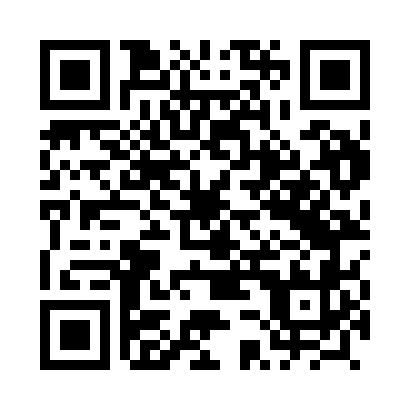 Prayer times for Nagorze, PolandWed 1 May 2024 - Fri 31 May 2024High Latitude Method: Angle Based RulePrayer Calculation Method: Muslim World LeagueAsar Calculation Method: HanafiPrayer times provided by https://www.salahtimes.comDateDayFajrSunriseDhuhrAsrMaghribIsha1Wed3:045:3012:556:028:2010:362Thu3:005:2912:556:038:2210:393Fri2:575:2712:556:048:2410:424Sat2:535:2512:556:058:2510:455Sun2:505:2312:556:068:2710:496Mon2:465:2212:556:078:2810:527Tue2:435:2012:546:078:3010:558Wed2:405:1812:546:088:3110:589Thu2:395:1712:546:098:3311:0110Fri2:395:1512:546:108:3511:0211Sat2:385:1312:546:118:3611:0312Sun2:385:1212:546:128:3811:0313Mon2:375:1012:546:138:3911:0414Tue2:365:0912:546:148:4111:0515Wed2:365:0712:546:158:4211:0516Thu2:355:0612:546:168:4411:0617Fri2:355:0512:546:168:4511:0618Sat2:345:0312:546:178:4611:0719Sun2:345:0212:546:188:4811:0820Mon2:335:0112:556:198:4911:0821Tue2:334:5912:556:208:5111:0922Wed2:324:5812:556:218:5211:1023Thu2:324:5712:556:218:5311:1024Fri2:314:5612:556:228:5411:1125Sat2:314:5512:556:238:5611:1126Sun2:314:5412:556:248:5711:1227Mon2:304:5312:556:248:5811:1328Tue2:304:5212:556:258:5911:1329Wed2:304:5112:556:269:0111:1430Thu2:294:5012:566:269:0211:1431Fri2:294:4912:566:279:0311:15